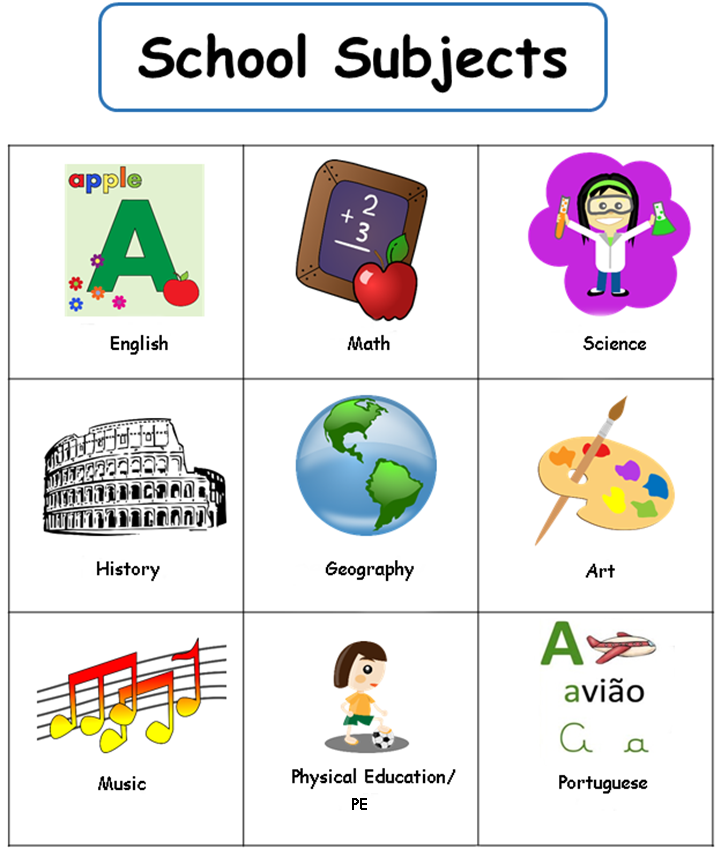 Complete o nome da school subjectscom as vogais que estão faltando.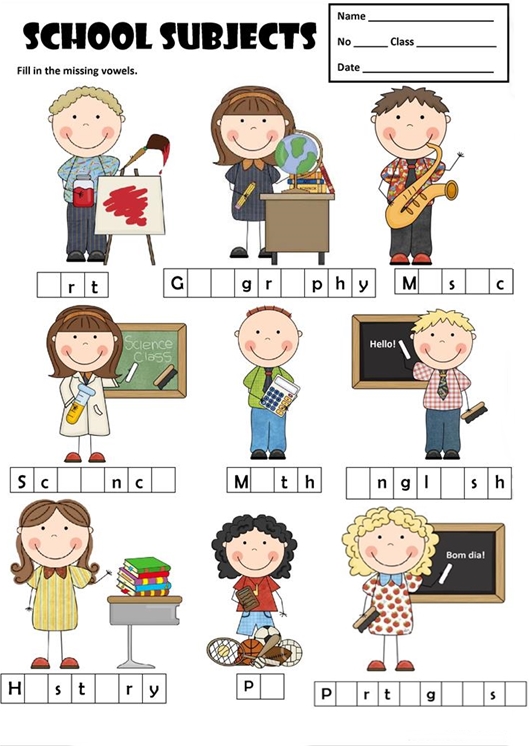 Monte o seu school timetable escrevendo as matérias em Inglês.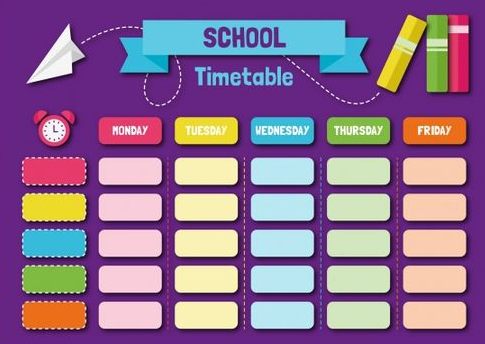 